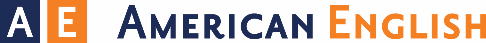 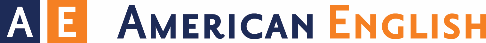 Name(As listed on passport)Name(As listed on passport)Given NameGiven Name(Middle Name)(Middle Name)(Middle Name)Family NameCountry of ResidenceGenderName in 漢字Are you a citizen or a permanent resident of Japan?    Yes    NoWill you be living in Japanduring the AE E-Teacher course?Will you be living in Japanduring the AE E-Teacher course?Will you be living in Japanduring the AE E-Teacher course?Will you be living in Japanduring the AE E-Teacher course? Yes       NoEmail Address(Please use your own email address.) Alternate Email AddressPhone Number[country code][area code] [local number][81] [      ] [                          ][81] [      ] [                          ][81] [      ] [                          ][81] [      ] [                          ][81] [      ] [                          ][81] [      ] [                          ]Phone Number[country code][area code] [local number]例） [81][3][32245000]例） [81][3][32245000]例） [81][3][32245000]例） [81][3][32245000]例） [81][3][32245000]例） [81][3][32245000]Term               Spring 2020  Orientation Start Date:  June 1, 2020Course Start Date: July 7, 2020               Spring 2020  Orientation Start Date:  June 1, 2020Course Start Date: July 7, 2020               Spring 2020  Orientation Start Date:  June 1, 2020Course Start Date: July 7, 2020               Spring 2020  Orientation Start Date:  June 1, 2020Course Start Date: July 7, 2020               Spring 2020  Orientation Start Date:  June 1, 2020Course Start Date: July 7, 2020               Spring 2020  Orientation Start Date:  June 1, 2020Course Start Date: July 7, 2020生年月日学校名役職名（例：英語教員、指導教師、英語科主任、英語教育推進リーダーなど）都道府県名学校の所在地都市名教員年数以前アメリカ大使館が提供するE-Teacherスカラシッププログラムを受講したことがある場合は受講年とコース名をご記入ください。受講したコースを修了し、修了証を授与された場合は、コース名の後に（修了）とご記入ください。（1時間のオンラインセミナー（Webinar）はご記入の必要はありません。）例：2015 TESOL Methods（修了）Which AE E-Teacher Courses do you want to take?  (Rank your top 3 choices 1-3)Which AE E-Teacher Courses do you want to take?  (Rank your top 3 choices 1-3)Please assess your present English language proficiency. (select one)Please assess your present English language proficiency. (select one)Understanding of written English        Excellent            Good             FairExpressing yourself in written English        Excellent            Good             FairPlease assess your computer skills. (select one)      Excellent            Good             Fair          NonePlease assess your computer skills. (select one)      Excellent            Good             Fair          NoneStatement of Purpose:以下の1）2)  3) の各質問にそれぞれ英語で具体的にご回答ください。(文字数の制限はありません。)1) Please explain the challenges you face and your reasons for wanting to participate in the courses you selected. (Please give reasons for each course you selected.)2) What impact will your participation in this program have on your institution, or region?  If you think your participation will have impact not only on your school and students but beyond your institution, please explain why and how.How will you share the information you will learn with your colleagues after the completion of the course?(Check as many boxes as apply)How will you share the information you will learn with your colleagues after the completion of the course?(Check as many boxes as apply)Please respond to the following questions by selecting one of the boxes.Please respond to the following questions by selecting one of the boxes.I have taken an online course before Yes       NoI have regular and reliable access to high-speed internet connection. Yes       NoI commit to spending 10 to 12 hours online each week for the duration of the 8-week course to participate in this course. Yes       No